								Haus der Diakonie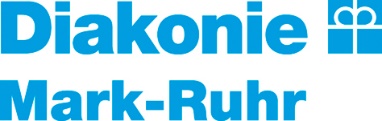 							WochenangeboteMontag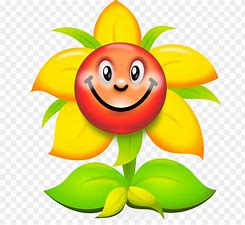 8:00 - 9:15 Uhr 10:00 UhrFrühstücksbegleitungZeitungsrunde,Beautytag   WB  1, 2, 3Montag15:15 UhrSpielerunde, kreativ Angebot   WB  1, 2, 3Dienstag8.00 - 9:15 Uhr10:00 UhrFrühstücksbegleitung,Zeitungsrunde, Backen   WB  1, 2, 3Dienstag15:15 UhrGedächtnistraining, Ratespiele   WB  1, 2, 3 Mittwoch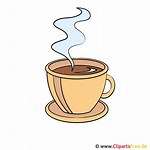 8:00 - 9:15 Uhr  10:00 UhrFrühstücksbegleitung,Zeitungsrunde,Beautytag   WB  1, 2, 3 Mittwoch14:30 Uhr15:15 Uhr         Begleitung WaffelcafeMärchenstunde   WB 1      WB 2,3 Mittwoch16:15 UhrBratkartoffeln / Pommes   WB  1, 2Donnerstag8:00 - 9:15 Uhr10:00 UhrFrühstücksbegleitung,Unterstützung Menüauswahl WB  1, 2, 3Donnerstag15:00 UhrUnterstützung Menüauswahl   WB  1, 2, 3Freitag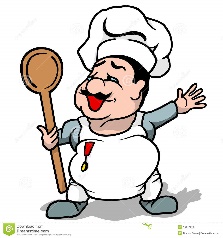 8:00 - 9.15 Uhr10:00 UhrFrühstücksbegleitungZeitungsrunde,Beauty-TagBasale Stimulation   WB  1, 2, 3Freitag15:00 Uhr16:00 UhrVorlesen,Kochen WB  1, 2, 3Samstag 8:00 - 9:15 Uhr10:00 UhrFrühstücksbegleitung,Vorlesen, Singen  WB  1, 2, 3Samstag        15:15 UhrGesellschaftsspiele,Kreativangebot  WB  1, 2, 3Sonntag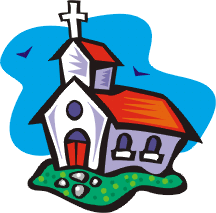  8:00 - 9:15 Uhr10:00 UhrFrühstücksbegleitungBegleitung zum Gottesdienst St.Georg  WB  1, 2, 3Sonntag15:00 UhrKaffeeklatsch mitKlönen und Erinnern  WB  1, 2, 3